Décryptez l’énigme ci-dessous.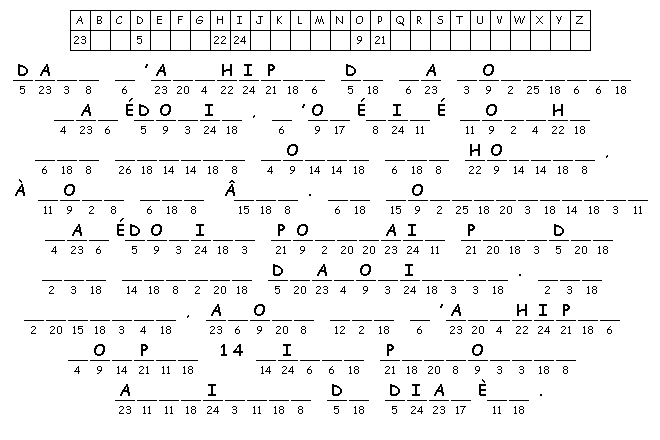 